Box 947, 971 28 LULEÅ E-post:info@kfbd.se	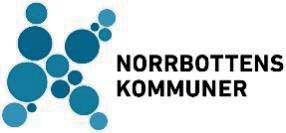 RÄKNING - Förtroendevalda(Gäller från 2022-01-01)Namn: .………………………………………..…         Personnummer: ………………………………….Adress: ……………………………….………………………………………………………………………Postnummer och plats: ………………………………………………………………………………….…Clearingnummer/bankkonto/personkonto: ……..……………………………………...........................Sammanträde/uppdrag:   ..………………………………..………………………………………….…… Datum…………………………………  Plats: …………………………………………………………Arvode för sammanträdeSammanträdesarvode 1208kr	……………………………  kr(Ett sammanträdesarvode utbetalas oavsett sammanträdets längd och antal sammanträden samma dag)		Arvode för övriga uppdrag (som inte är sammanträden)Arvode för uppdrag under 4 timmar 604 kr	……………………………  krArvode för uppdrag över 4 timmar 1208 kr	……………………………  krErsättningarMilersättning: …………………… km	……….…………………… kr	Övrig reseersättning enligt bifogat kvitto	……………………………  kr	Förlorad arbetsförtjänstErsättning för förlorad arbetsförtjänst enligt intyg. Egen företagare redovisar intyg av revisor. 	………….………………… kr  		Vi drar normalt 30% skatt på skattepliktig inkomst. Notera här om du vill ha annat avdrag.	…………..…….…………  %	Förtroendevalds underskrift: ......................................................................................................Nedanstående fylls i av Norrbottens Kommuners administration:Kostnadsställe: .....................................Attesteras: ............................................Utanordning: ........................................